GENERAL INFORMATION 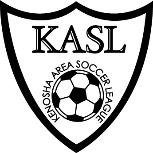 FOR PARENTSLINK TO REGISTRATION: https://kenoshasoccer.demosphere-secure.com/_registration         PRACTICES: (RECREATIONAL TEAMS):Maximum practice time is twice per week, for an hour and a half each.Most teams 3gr. and younger practice once per week. The practice locations, day(s), and time are determined by each team’s coach. The KASL administrator will try to place your child on a team practicing near your home if there are no special requests. If you have a special request (e.g. playing with a certain friend or coach, practicing on certain days of the week or in certain locations, etc.), please make note of it in your child’s registration or email the administrator. Each player is guaranteed 50% playing time of every match and cannot be penalized for missing a practice if a legitimate reason is provided.GAMES:Fall season runs for 8 weeks (typically beginning the weekend after Labor Day – October). Teams start practicing 1-2 weeks in advance of this date. Spring season runs for 7 weeks (sometime in April, depending on when Easter falls). All games will be at Anderson Park (26th Ave and 87th Pl. across from Tremper/Ameche Field) on Saturdays between 9-3 during the season, with the potential for 1-2 Sunday games if there are coach bye requests or make-ups due to weather. Game schedules cannot be completed until close to the season start date (late August for Fall season and late March/early April for Spring season), since registrations are still being accepted and teams are still being built up until the coaches meeting. DIVISIONS:Children must turn 3 before December 31st of the Fall season or before 5/31/22 for the Spring season in order to play in the Tiny Tots division. There are coed and all-girls divisions. Coed divisions are single grade level until 5/6th and 7/8th grades. All-girls divisions begin in 4K and are combined 2 grade levels (e.g. 4K/Kin, 1/2nd, 3/4th, 5/6th). If you have a daughter, please choose between coed or all-girls during registration.  See more info on divisions and game formats here: https://kenoshasoccer.demosphere-secure.com/_files/Divisions%20and%20Format.pdf COACHES ON THE FIELD: In Tiny Tots and 4K only one coach per team per field and that coach may not interfere with the players or the ball.PLAYER PICTURES: 5th grade and above must have pictures uploaded in Demosphere to be put on the official team roster. The roster will be shown to referees at the start of each game for verifying the players. No picture means the player cannot play in the game.SPORTMANSHIP:Defender / cherry picker TT-2nd grade: It is considered unsporting behavior for a team to place a player in front of the goal as a keeper or a defender or in front of the opponent’s goal to just score. Playing and skill development is the key to this age. Players must be moving more than standing and should learn all positions. Slaughter rule:  A team down by more than 3 goals may add an additional player. Once the score becomes 3 or less than the extra player must be removed (coaches will work with the referee to accomplish this).Running up the score: If a team wins 21-0 and 7 players score 3 goals, then that is soccer; however, if one player scores 16 of the goals, that is not acceptable. Once one player scores a handful of goals, the coach should work with them on passing/playing defense. Playing even up: All recreational games are played even up. Only during the tournament for 5th/6th grade and above, teams do not have to play even up.Fouls in TT-Kindergarten: Emphasis is on letting play continue; while explaining to the player what he/she did incorrectly.Kindergarten and below:  If between the two teams there are enough kids to play on two fields, this should be done. We are trying to promote youth activities and seeing more players sitting then playing is not a sport.  Pets: There are NO pets allowed around the soccer fields during KASL play. This is for player and spectator safety (she's just a puppy or he's just a little dog; does not work). We must be fair and equal do all pet owners. Properly identified and papered work dogs are permitted.MISCELLANEOUS:Included in the registration fee is a team jersey, shorts, and socks. You will need to provide shinguards, a water bottle, and a ball (size 3 for TT-2nd, size 4 for 3-6th, size 5 for 7th-adult) for your player. Jewelry:  No jewelry of any type is allowed and no taping of earrings will be accepted (removing         new earrings for one hour has been deemed safe by dermatologist). Only rubber bands or scrunches are allowed to be worn in hair.Shinguards: Are mandatory at all practices and games.  Shinguards with padding at the ankles are recommended.  No home made shinguards will be allowed (rolled up newspaper etc.).3)  Shoes:  Are optional, regular tennis shoes or soccer shoes with rubber spikes.4)  Warm Clothing:   Sweat pants and sweatshirts are allowed to be worn under their uniform.  If the sweatshirt has a hood it must be tucked into the jersey.  Their uniform socks must be over the sweatpants.  Knit gloves and hats are also allowed (baseball hats are not permitted).5)  Casts:  Are allowed if approved by the doctor and please wrap to cushion it.  6)  A mouth guard is permitted if nothing is sticking out of their mouth.7)  Keepers:   Only keepers are allowed to wear the following items: Soft brim hat:  To protect eyes from the sun.Knee and elbow pads:  Soft padding only.These items must be removed before he/she can be a field player.Any player who does not abide by these rules will have to leave the field of play until he/she is in the proper attire.  Have a great season,KASL Board